EM Basic- MI and ACS (This document doesn’t reflect the views or opinions of the Department of Defense, the US Army or the SAUSHEC EM residency, © 2011 EM Basic, Steve Carroll DO.  May freely distribute with proper attribution)Acute Coronary Syndrome- a spectrum of diseaseDoes NOT include low-risk chest pain (we admit low-risk chest pain to RULE OUT ACS)Unstable AnginaPathophysiology	Fixed coronary stenosis that causes symptoms only when under stress	Can represent a patient with a “normal cath” with 30% stenosisDefinitionChest pain that is new or different, occurs at rest, or is different in intensity, character, or exertion level required to give chest painPneumonic- Random UA or RND-UA Rest, New, or Different+ or – EKG changes but NO evidence of STEMITreatmentAspirin- 325mg PO (Plavix 75mg PO if aspirin allergic)Anticoagulation- talk to cardiologist regarding choice of agentHeparin drip- 60-70 units/kg bolus then 12-15 units/kg per hour	MAX dose- 5,000 unit bolus and 1,000 units per hour	Advantage- easy on, easy off	Disadvantage- some studies show lovenox to be superior	Lovenox- 1 mg/kg subcutaneous	Advantage- may be superior in UA/NSTEMI	Disadvantage- difficult to reverse if patient has bleedingNitroglycerinDosing- Sublingual tablets are 400 micrograms, work over 5 minutes (80 mcg/minute)Nitro Drip- start at 80 – 100 mcg/minute and titrate to relief of chest pain or systolic above 100CAUTION- Patients with posterior MI (preload dependent)CONTRAINDICATED- Cialis, Levitra, Viagra useNon- ST elevation MI (NSTEMI)Pathophysiology	Supply/demand mismatch- stenosis large enough to cause cardiac enzyme leakDefinitionType 1 NSTEMI- Chest pain + or – EKG changes with cardiac enzyme elevatType 2 NSTEMI- Above definition in the setting of a non-cardiac stressor (sepsis, trauma, surgical abdomen, etc.)- usually from prolonged tachycardiaTreatmentType 1- Same as Unstable Angina (ASA, heparin/lovenox, nitro)Type 2- Treat the underlying cause, trend enzymes as an inpatientST elevation MI (STEMI)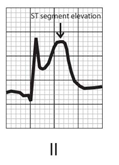 PathophysiologyCoronary plaque that has ruptured, causing platelet aggregation and acute clot that compromises blood flowDefinition 1 mm or more of ST elevation in 2 or more contiguous leadsPEARL- Depressions can signal infarction opposite of that leadPneumonic for reciprocal changesPAILS- Posterior Anterior Inferior Lateral SeptalTreatment	Immediate cath lab activation or transfer to cath capable facility	Aspirin- 325mg PO	Plavix 600mg PO with zofran 4-8mg IV	Heparin drip- 60-70 units/kg bolus, 12-15 units/kg/hr, max 5,000/1,000PEARL- be sure to do a good H and P and check a chest x-ray to evaluate for other causes of STEMI (aortic dissection, AAA, pericarditis, intracranial hemorrhage)Contact- steve@embasic.org